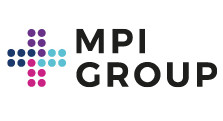 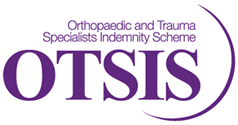 Individual Practitioners 
Private Practice Proposal FormWhen you apply for membership of OTSIS and for an insurance policy with the MPI Group, you will be asked to provide details about the scope of your practice, the number of sessions you work in the NHS and independent sector and any previous claims against you. Based on this information, your risk will be assessed against standardised criteria and your subscription rate shall be calculated.Please ensure you complete and send back the following so we can progress your application:a completed, signed and dated Proposal Form and Orthopaedic Addendum, anda completed, signed and dated Letter of Authority.For enquires about your application, please contact the MPI Group office on: 0300 3033 531Either type in the fields on this form after saving it to your computer, then print out and sign the form, or print out the form and complete it by hand.You can e-mail completed forms to: newenquiries@mpi.groupOr you can send them to:OTSIS Medical Professional Indemnity GroupPlough Court,37 Lombard Street,London,EC3V 9BQIMPORTANT NOTICE TO THE PROPOSER ABOUT THE COMPLETION OF THIS PROPOSAL FORMDisclosureThe information provided in answers to the questions contained in this proposal form will be used by the underwriters to determine whether to provide you with the insurance requested and the terms of such insurance, including setting the premium payable.You have a duty to take reasonable care to ensure that you do not make any misrepresentations to the Insurer(s) when answering these questions, as the Insurer will rely on the accuracy of your responses. This may mean that you will need to check your records in order to provide an accurate response.If you do not answer any questions honestly, accurately or withhold information, the Insurer may refuse to pay your claim, pay only part of your claim, and/or avoid your policy. If the Insurer obtains evidence that you deliberately or recklessly provided incomplete or untrue answers to the questions set out in this form, the Insurer will not pay out on any claims and may in fact demand repayment of any claims already paid. In some cases, the Insurer may not return the premium to you.Please answer all of the questions in this proposal form completely and truthfully to the best of your knowledge and belief, having made full enquiry. PresentationThis Proposal Form must be completed by the proposed individual. All questions must be answered. If there is insufficient space to provide answers additional information should be provided on the proposer’s letter headed paper.Failure to present the Insurer with information may adversely influence the ability of the Insurer to offer terms.GuidanceIf in doubt as to the meaning of any question contained within this proposal form or the issues raised in 
Disclosure and/or Presentation above, advice should be sought from the MPI Group office in the first instance by calling 0300 3033 531.SECTION A – YOUR PERSONAL DETAILSSECTION B – ACADEMIC DETAILSSECTION C – ACTIVITIESSECTION D – GENERAL QUESTIONSPlease provide the following details in relation to both NHS and PRIVATE PRACTICE:   SECTION E – INDEMNITYPlease advise the following:SECTION F – CONSENTOTSIS Addendum:Please provide the following details:DECLARATIONI declare that the statements and particulars contained in this proposal form and addendum are true and accurate to the best of my knowledge and belief and that I have not mis-stated, suppressed or omitted any information which is, or might reasonably be expected to be, relevant to the decision of the Insurer when setting the terms of the insurance.I understand that the Insurer will rely on the information contained in this proposal form and addendum together with any other information supplied by me when setting the terms of the insurance, including the premium.I undertake to inform Insurers as soon as practicable if I become aware of any material change to the answers set out in this form occurring before completion of the contract of insurance. However, I understand that my duty to disclose material changes to this information continues after the completion of the proposal form and addendum and throughout any period of insurance (and any extension).You should keep a record of all the information you have given to the Insurer, including a copy of this proposal form and addendum and any attachments. Signing this proposal does not bind the proposer to complete this insurance.Data Protection Act – All personal information supplied by you will be treated in confidence by W.R. Berkley UK Ltd, Ltd and will not be disclosed to any third parties except where your consent has been received or where permitted by law. In order to provide you with products and services this information will be held in the data systems of W.R.Berkley UK Ltd or our agents or subcontractor.TO WHOM IT MAY CONCERNDear SirsLETTER OF APPOINTMENT AND AUTHORITY TO REPORTThis letter is to confirm that I have appointed the brokers for OTSIS, Gallagher, trading as Medical Professional Indemnity Group, of Plough Court, 37 Lombard Street, London, EC3V 9BQ to act as my Insurance Broker in respect of professional medical indemnity.  Please provide MPI Group with any information and documentation they may require including, if requested, Confirmed Claims Experience, copy Proposal Forms and copy Policy Documents.Yours faithfully,Date: Name: GMC Number: Title:   Forename(s): Surname: Surname: Any other name(s) previously used:   Any other name(s) previously used:   Any other name(s) previously used:   Date of Birth:  Nationality:   Nationality:   Male                                  Female   Male                                  Female   Home AddressHouse No.	Address 1:	Address 2:	Address 3:	Address 4:	Town:	Country:	Postcode:	Tel No.	Home AddressHouse No.	Address 1:	Address 2:	Address 3:	Address 4:	Town:	Country:	Postcode:	Tel No.	Practice Address:Line 1:	Line 2:	Line 3:	Line 4:	Line 5:	Town:	Country:	Postcode:	Work No.	Practice Address:Line 1:	Line 2:	Line 3:	Line 4:	Line 5:	Town:	Country:	Postcode:	Work No.	Mobile No:   Mobile No:   Email address :   Email address :   Registration Body:	Registration Body:	Registration Number:   Registration Number:   GMC Registration Date:   GMC Registration Date:   Are you on the Specialist Register Yes                  No   Are you on the Specialist Register Yes                  No   Country of Qualification:   Year of Qualification: Medical School:   Medical School:   Post Graduate Qualifications:  Post Graduate Qualifications:  Are you a Member of any specialty associations or organisations?  Yes                  No       If so which……………. Are you a Member of any specialty associations or organisations?  Yes                  No       If so which……………. Details of NHS position(s) held over the last 10 years including name of trust, title held and length of service:   Details of NHS position(s) held over the last 10 years including name of trust, title held and length of service:   Please provide details of the procedures you undertake in private practice on the 
Orthopaedic Addendum to this form:Enclosed             Not Enclosed  Please Provide the % breakdown of your private work between the following categories:Please advise the date that you started private practice (month and year)	Month:                                        Year:   	Please advise which Private Hospitals you have admitting rights to:Please provide income figures by financial year (please give month/year) for the following:-If you do require indemnity for any non-indemnified NHS Waiting List Initiative(s) or Choose and Book   (NHS e-Referral Service) work, please state the name of the hospital where you carry out this type of work:Please provide an estimate of the TOTAL NUMBER of PRIVATE PRACTICE procedures and consultations you undertake per annum: (please note that this should tally with the figures advised in the Addendum to this form) Please advise an estimated split per annum between the following (patient contact, not income):Please give details of the breakdown of your PRIVATE PRACTICE as follows:Do you undertake any private practice work in an NHS hospital?	Yes             No     If yes, please advise an estimated split between the following:Do you undertake any paediatric work?		Yes             No     If yes, please provide an estimated percentage of paediatric work for both Private Practice and NHS work: Do you own or operate a Hospital, Nursing Home, Clinic, Laboratory, Day Surgical Centre or similar facility?   Yes                    No         If “Yes” please provide full details below.Are you registered as a data controller under the Data Protection Act?

Yes                    No   Do you operate a Limited Company, LLP or similar joint venture? Yes                    No                If Yes, please advise the company name and number.Is this purely for fiscal reasons? 	Yes                    No    Does your company employ any staff?  (e.g. nurse, secretary) Yes                    No       If Yes, please detail these below:Are there any other medical or healthcare practitioners associated with your limited company? e.g. as a director. If yes, please give details below:Yes                    No     Do you directly employ or engage any professional staff for whom you are responsible?  (i.e not         through your company or any other legal entity) Yes                    No     	If “Yes” please provide full details below.Do they maintain their own indemnity:   Yes            No    Do you undertake any other work for which you require indemnity? Yes                    No     	If “Yes” please provide full details below.Are you involved in clinical trials for which you require cover?  Yes                    No 	If “Yes” please provide full details below.Do you have any high profile clients or undertake work on any high profile people (defined as any person who is in the public eye or whose income is generated by public / media appearances) Yes                    No        	If “Yes” please provide full details below.Do you undertake any type of work for any professional sports club or for professional sports people? Yes                    No 	If “Yes” please provide full details below.Are you involved in any clinical activities outside the United Kingdom, the Channel Islands or the Isle of Man? Yes                    No 	     If “Yes” please provide full details below.Are you involved in any form of complementary or alternative medicine?  Yes                    No    	    If “Yes” please provide full details below.Do you plan to retire from either private practice or NHS activities, wind down your practice or permanently relocate overseas in the next 5 years?       Yes                    No Are you aware of any complaints or claims that have been brought against you, including any closed or settled matters?        Yes       No             Are you aware of any circumstances that could lead to any disciplinary action or suspension?Yes       No Have you ever been subject to an investigation or disciplinary action at any time by any regulator, employer or healthcare trust either in the UK or abroad which resulted in a suspension, conditions of practice, removal from the register, a warning or where no action was taken? Yes       No  	Are you aware of any complaints or circumstances that may give rise to a claim or disciplinary action against you?Yes       No  	Have you ever been the subject of a Medical Defence Organisation’s adverse member procedure?Yes       No 	Has any Medical Defence Organisation or insurance indemnity provider ever declined to offer you membership or insurance, cancelled or terminated membership or insurance, imposed special terms or refused renewal?Yes       No Have you ever been convicted of a criminal offence or received a formal police caution?Yes       No If you have answered “Yes” to any of Section D, please can you provide full details on the blank page at the end of the form including the following information:-Date of incident(s);A summary of the events, including all relevant details such 
as your involvement;What action you took, including any involvement from your indemnity provider;What action the employer, regulator or trust took against you, including any sanctions imposed;Information on any payments made on your behalf for either 
legal costs or indemnity paymentsPlease advise the first day that cover is required:Please provide full details of previous cover – please include all since qualificationThe standard Limit of Indemnity for OTSIS members is £10 million for any one claim and in the annual aggregate, costs inclusive.  If you require a higher Limit, please call the 
OTSIS office: 0300 3033 531What level of Excess would you prefer? Nil                             £5,000                          £10,000                      £25,000    Other, please state  £………………………………………..  Has prior cover been on a CLAIMS MADE basis?Yes       No 	Don’t know                         If “Yes” what are the retroactive datesHas any proposal for similar insurance or indemnity ever been declined or has such insurance or indemnity ever been cancelled, refused or had any special terms imposed (other than general market increases)? Yes       No 	If “Yes” please provide details belowPlease confirm that you always comply with the GMC’s guidance on consent, and undertake the following: accurately and comprehensively recording pre-operative discussions with patients;discussing alternatives to treatment, including the option of no treatment (if appropriate);recording and keeping copies of all information sheets given to patients and ensuring that all information sheets provided are user friendly;allow for a cooling off period prior to the procedure (if appropriate);not delegating the responsibility to obtain informed consent to any other party;ensuring that the patient signs and dates the consent form prior to treatment, including an acknowledgement from the patient that all risks have been discussed and understood and the patient has received any relevant information sheets;Yes       No 	If “No” please provide details belowPlease use this space to record the answers to any questions for which you require additional space, noting the appropriate question number: Please advise if you are employed by the NHS as a Consultant Orthopaedic SurgeonPlease advise if you are employed by the NHS as a Consultant Orthopaedic SurgeonPlease advise if you are employed by the NHS as a Consultant Orthopaedic SurgeonPlease advise if you are employed by the NHS as a Consultant Orthopaedic SurgeonPlease advise if you are employed by the NHS as a Consultant Orthopaedic SurgeonPlease advise if you are employed by the NHS as a Consultant Orthopaedic SurgeonYes       

No PREVIOUS YEAR’S PROCEDURES: Please state your activities related to Private (Non Indemnified and NHS (Indemnified) workPREVIOUS YEAR’S PROCEDURES: Please state your activities related to Private (Non Indemnified and NHS (Indemnified) workPREVIOUS YEAR’S PROCEDURES: Please state your activities related to Private (Non Indemnified and NHS (Indemnified) workPREVIOUS YEAR’S PROCEDURES: Please state your activities related to Private (Non Indemnified and NHS (Indemnified) workPREVIOUS YEAR’S PROCEDURES: Please state your activities related to Private (Non Indemnified and NHS (Indemnified) workPREVIOUS YEAR’S PROCEDURES: Please state your activities related to Private (Non Indemnified and NHS (Indemnified) workPREVIOUS YEAR’S PROCEDURES: Please state your activities related to Private (Non Indemnified and NHS (Indemnified) workAREA OF SURGERYYour expertise in this field would be described as:Your expertise in this field would be described as:Your expertise in this field would be described as:Please provide a breakdown of the number of the following procedures you undertook in your private practice in the last complete financial year yearApproximate % of your work in each area of surgery in Private Practice and NHSApproximate % of your work in each area of surgery in Private Practice and NHSMajorMinorNonePrivate PracticeNHSHip0%  0%  Knee0%  0%  Ankle/Foot0%  0%  Spinal0%  0%  Trauma0%  0%  Shoulder0%  0%  Elbow0%  0%  Wrist/Hand0%  0%  Sports Injuries0%  0%Cancer Surgery0%  0%  Other0%0%0%0%ANY NEW PROCEDURES: Will you be performing any new procedures  in the next 12 months?ANY NEW PROCEDURES: Will you be performing any new procedures  in the next 12 months?ANY NEW PROCEDURES: Will you be performing any new procedures  in the next 12 months?ANY NEW PROCEDURES: Will you be performing any new procedures  in the next 12 months?ANY NEW PROCEDURES: Will you be performing any new procedures  in the next 12 months?YES/NOYES/NOIf yes, please confirm the type of procedure and in addition, please confirm the following:Confirmation of whether you perform the procedure in the NHS, if yes, please confirm your experience of performing the procedure including details of where/ when you trained, number of years’ experience and approximate number of procedures you’ve provided in the NHS and in Private Practice.If yes, please confirm the type of procedure and in addition, please confirm the following:Confirmation of whether you perform the procedure in the NHS, if yes, please confirm your experience of performing the procedure including details of where/ when you trained, number of years’ experience and approximate number of procedures you’ve provided in the NHS and in Private Practice.If yes, please confirm the type of procedure and in addition, please confirm the following:Confirmation of whether you perform the procedure in the NHS, if yes, please confirm your experience of performing the procedure including details of where/ when you trained, number of years’ experience and approximate number of procedures you’ve provided in the NHS and in Private Practice.If yes, please confirm the type of procedure and in addition, please confirm the following:Confirmation of whether you perform the procedure in the NHS, if yes, please confirm your experience of performing the procedure including details of where/ when you trained, number of years’ experience and approximate number of procedures you’ve provided in the NHS and in Private Practice.If yes, please confirm the type of procedure and in addition, please confirm the following:Confirmation of whether you perform the procedure in the NHS, if yes, please confirm your experience of performing the procedure including details of where/ when you trained, number of years’ experience and approximate number of procedures you’ve provided in the NHS and in Private Practice.If yes, please confirm the type of procedure and in addition, please confirm the following:Confirmation of whether you perform the procedure in the NHS, if yes, please confirm your experience of performing the procedure including details of where/ when you trained, number of years’ experience and approximate number of procedures you’ve provided in the NHS and in Private Practice.If yes, please confirm the type of procedure and in addition, please confirm the following:Confirmation of whether you perform the procedure in the NHS, if yes, please confirm your experience of performing the procedure including details of where/ when you trained, number of years’ experience and approximate number of procedures you’ve provided in the NHS and in Private Practice.Please advise if you have ever undertaken individually or as part of a team any form of spinal surgery or treatment?Please advise if you have ever undertaken individually or as part of a team any form of spinal surgery or treatment?Please advise if you have ever undertaken individually or as part of a team any form of spinal surgery or treatment?Please advise if you have ever undertaken individually or as part of a team any form of spinal surgery or treatment?Please advise if you have ever undertaken individually or as part of a team any form of spinal surgery or treatment?Yes       No Yes       No Do you use or have you ever used Metal on Metal hip implants?Do you use or have you ever used Metal on Metal hip implants?Do you use or have you ever used Metal on Metal hip implants?Do you use or have you ever used Metal on Metal hip implants?Do you use or have you ever used Metal on Metal hip implants?Yes       No Yes       No 	If ‘yes’ please provide the following:	If ‘yes’ please provide the following:	If ‘yes’ please provide the following:	If ‘yes’ please provide the following:	If ‘yes’ please provide the following:Number of procedures where Metal on Metal hip implants were usedNumber of procedures where Metal on Metal hip implants were usedNumber of procedures where Metal on Metal hip implants were usedNumber of procedures where Metal on Metal hip implants were usedNumber of procedures where Metal on Metal hip implants were usedHave you stopped using Metal on Metal hip implants?Have you stopped using Metal on Metal hip implants?Have you stopped using Metal on Metal hip implants?Have you stopped using Metal on Metal hip implants?Have you stopped using Metal on Metal hip implants?Yes       No Yes       No Date last usedDate last usedDate last usedDate last usedDate last usedSignature Printed nameDate 